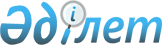 О внесении изменений и дополнений в Приказ Председателя Агентства Республики Казахстан по государственным материальным резервам от 26 февраля 2001 года N 10 "О правилах подготовки и проведения тендеров по выпуску (в порядке освежения, замены и разбронирования) и поставке материальных ценностей государственного материального резерва Республики Казахстан", государственная регистрация 7 апреля 2001 года за N 1456
					
			Утративший силу
			
			
		
					Приказ Председателя Агентства Республики Казахстан по государственным материальным резервам от 25 апреля 2002 года N 24. Зарегистрирован в Министерстве юстиции Республики Казахстан 22 мая 2002 года N 1861. Утратил силу приказом Министра по чрезвычайным ситуациям Республики Казахстан от 22 июля 2008 года N 128.       Сноска. Утратил силу приказом Министра по чрезвычайным ситуациям Республики Казахстан от 22 июля 2008 года N 128 (порядок введения в действие см. п. 4 ).       В соответствии с подпунктом 6 статьи 7 Закона Республики Казахстан Z000106_ "О государственном материальном резерве" и подпунктом 3 пункта 2 Правил оперирования материальных ценностей государственного резерва, утвержденных постановлением Правительства Республики Казахстан от 21 февраля 2002 года N 237. Приказываю: 

      1.Внести в Приказ Председателя Агентства Республики Казахстан по государственным материальным резервам от 26 февраля 2001 года N 10 V011456_ "О правилах подготовки и проведения тендеров по выпуску (в порядке освежения, замены и разбронирования) и поставке материальных ценностей государственного материального резерва Республики Казахстан", следующие изменения и дополнения: 

      В Правилах подготовки и проведения тендеров по выпуску (в порядке освежения, замены и разбронирования) и постановке материальных ценностей государственного материального резерва Республики Казахстан, утвержденных указанным Приказом: 

      В пункте 4: 

      подпункт 1) изложить в следующей редакции: 

      1) "гарантийный взнос - денежный взнос, устанавливаемый продавцом в размере не менее 1 (одного), но не более 5 (пяти) процентов от заявленной суммы, вносимой претендентом для участия на тендере при поставке товара в государственный резерв и являющийся обеспечением его обязательств по заключению договора на поставку товара и его надлежащего исполнения;"; 

      подпункт 3) изложить в следующей редакции: 

      3) "план оперирования материальными ценностями государственного материального резерва Республики Казахстан - поставка и выпуск материальных ценностей государственного резерва по срокам освежения, замены и разбронирования (далее - План оперирования);"; 

      В пункте 12: 

      в подпункте 6) после слова "взноса" дополнить следующими словами "при поставке товара в государственный резерв"; 

      в абзаце восьмом после слова "товар" дополнить следующими словами "поставляемый в государственный резерв"; 

      Исключить в пункте 15 подпункт 4); 

      В пункте 16: 

      в подпункте 3) после слова "налогоплательщика" исключить слова "и о выполнении участником тендера обязательств по уплате налогов"; 

      в подпункте 7) после слова "взноса" дополнить следующими словами "при поставке товара в государственный резерв"; 

      В Инструкцию для участников тендера по проведению тендеров по выпуску и поставке (в порядке освежения, замены и разбронирования) и поставке материальных ценностей: 

      В пункте 3: 

      подпункт 1) изложить в следующей редакции: 

      1) "гарантийный взнос - денежный взнос, устанавливаемый продавцом в размере не менее 1 (одного), но не более 5 (пяти) процентов от заявленной суммы, вносимой претендентом для участия на тендере при поставке товара в государственный резерв и являющийся обеспечением его обязательств по заключению договора на поставку товара и его надлежащего исполнения;"; 

      подпункт 3) изложить в следующей редакции: 

      3) "план оперирования материальными ценностями государственного материального резерва Республики Казахстан - поставка и выпуск материальных ценностей государственного резерва по срокам освежения, замены и разбронирования (далее - План оперирования);"; 

      В пункте 6: 

      в подпункте 6) после слова "взноса" дополнить следующими словами "при поставке товара в государственный резерв;"; 

      абзац восьмой после слова "товар" дополнить следующими словами "поставляемый в государственный резерв". 

      В пункте 8: 

      в подпункте 3) после слова "налогоплательщика" исключить слова "и о 

выполнении участником тендера обязательств по уплате налогов"; в подпункте 7) после слова "взноса" дополнить следующими словами "при поставке товара в государственный резерв". 2. Юридическому Управлению (Дюсенбековой Г.З.) обеспечить государственную регистрацию настоящего Приказа в Министерстве юстиции Республики Казахстан. 3. Приказ вводится в действие с момента государственной регистрации в Министерстве юстиции Республики Казахстан. Председатель (Специалисты: Пучкова О.Я., Мартина Н.А.) 

  
					© 2012. РГП на ПХВ «Институт законодательства и правовой информации Республики Казахстан» Министерства юстиции Республики Казахстан
				